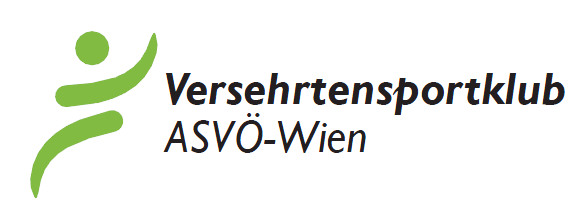 Name:____________________________________________________________Ich stimme der (weiteren) Veröffentlichung  folgender Daten auf der Homepage des Versehrtensportklub ASVÖ-Wien zu:O	O 	Sportporträt mit den von mir erzielten Leistungen (Platzierungen bei Wettkämpfen;
ja         nein        Rekorde; erreichte Erfolgen bei Sportlerwertungen; Anführung von Ehrungen)O            O           aktuelle Kurzberichte und Meldungen unter der News-Funktion allenfalls mit  
ja          nein        Verlinkung zu den betreffenden Ergebnislisten  O            O            Fotos und  Videoaufnahmen auf den Unterseiten der Homepage (z.B. auf der 
 ja          nein        Fotogaliere) gegebenfalls mit Namensnennung

O	O	 Anführung von Erfolgen bei einzelnen Sportveranstaltungen in chronologischen                                             ja           nein       Übersichten sowie in grafischen statistischen Darstellungen (Rekorde,   Meistertitel, 
                             internationale Medaillenerfolge) O           O 	Ergebnisse von Sportlerwahlen und Sportlerwertungen  und Ehrungen    
 Die Zustimmung kann gemäß Art. 21 Abs. 4 der DSGVO jederzeit widerrufen werden. Das Widerrufsrecht gilt auch für einzelne Teile der Zustimmung.______________________			___________________________________________Datum						                  Unterschrift